この資料は，令和7年度中学校教科書の内容解説資料として，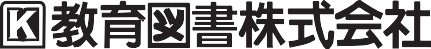 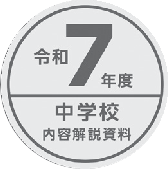 一般社団法人教科書協会「教科書発行者行動規範」に則って作成しています。24.046教図技術006-736教図技術006-74新 技術・家庭技術分野明日を創造する新 技術・家庭技術分野明日を創造するNo.検討の観点内容の特色具体例14学びに向かう力、人間性等が育成しやすい工夫がされているか。①各編に「やってみよう」として、自ら学ぶ、グループで学ぶ問いかけが設けられている。②3章（【D編情報の技術】は４章）には社会と関連させたサスティナビリティの資料を掲載し、社会の問題を自らの問題として主体的に取り組めるようになっている。①p.33,60,83,100,135,162,191,214,236②p.66-67,108-109,168-169,242-24315技術分野のガイダンスを行いやすい配慮がされているか。①学習の項目ごとに他教科や小学校との学習の連携を図りながら、学習が進められるように配慮されている。②「学習を楽しく安全に進めるために」では、技術分野でものづくりを行う中で安全な作業が必要とされることを示すことで、安全・衛生教育の大切さに配慮されている。①口絵③-p.1②p.12-13,34-35,84-85,136-137,192-193別冊「スキルアシスト」p.5 など16内容A「材料と加工の技術」について、基礎的な理解を図り、基礎・基本となる技能を習得し、生活や社会、環境との関わりについての理解を深め、材料と加工の技術を用いて課題を解決しようとする実践的な態度を養えるよう工夫されているか。①材料と加工の技術が、身近にある製品や防災・減災にいかされていることを示し、興味・関心を高めることで主体的で対話的に学習に取り組めるよう工夫している。②木造建築や木材の伝統的な接合技術の例などを紹介し、日本の伝統・文化を、誇りを持って継承していくことの大切さに気づかせるようにしている。③ペットボトルを例に製品に込められた工夫を調べ考えることで、生活や社会からの要求や、安全性、環境負荷の軽減、経済性などで技術を評価し、活用する能力を育成できるようにしている。④超節水ノズルの開発者のインタビューを取り上げ、社会に役立つための製品に込められた思いや製品を開発の工夫を紹介し、主体的に問題に向き合っていく大切さに気づけるように工夫している。①p.4,14-15,16-19,24-27,31②p.14-15,17,19など③p.30-31④p.6717内容B「生物育成の技術」について、基礎的な理解を図り、基礎・基本となる技能を習得し、生活や社会、環境との関わりについての理解を深め、生物育成の技術を用いて課題を解決しようとする実践的な態度を養えるよう工夫されているか。①農場や林業の施設の見学について学習できるようにし、職業観、勤労観の育成が目指されている。②日本の各地域の特産となっている伝統野菜を紹介し、郷土への興味・関心を高め、継承することの大切さを考えられるようになっている。③別冊「スキルアシスト」に「病害虫チェック」「ここで合ってる？」「収穫に適しているかな？」を設け、思考力、判断力を育成し、技能を自己評価できるよう工夫している。④養豚場で働く人のインタビューを通じて、私たちの食生活がほかの動物の命により支えられていることや、生命倫理について考えることができる。⑤水産資源の有効利用では、日本の養殖技術が食料自給率の向上に貢献していくことや、川や海を取り巻く水環境を守るための工夫について紹介している。①p.80-81,83-85②p.93③別冊「スキルアシスト」p.19,23-24④p.107⑤p.79,81-82,108-10918内容C「エネルギー変換の技術」について、基礎的な理解を図り、基礎・基本となる技能を習得し、生活や社会、環境との関わりについての理解を深め、エネルギー変換の技術を用いて課題を解決しようとする実践的な態度を養えるよう工夫されているか。①日本が誇る技術の1 つである「シールドマシンの技術」を取り上げ、日本の技術の発展を紹介するとともに、日本の技術が世界に貢献していることを示し、生徒の興味・関心を引くことができるようになっている。②さまざまな発電技術の特徴を示すことで、社会的・環境的・経済的な視点で技術を評価し、活用する能力を育成できるようになっている。③自転車や電気機器、電池などの身近な製品の保守点検の技術を取り上げ、技術を適切に評価し活用する能力の育成が目指されている。④エスカレータなどの技術の工夫について考え、技術の力によって問題を解決できることの大切さを示している。⑤エネルギー変換の技術をいかした製作に必要な知識や考え方を丁寧に取り上げ、生徒が主体的に電気回路や機構を使用した設計・計画ができるように工夫している。⑥電動車椅子を製作している技術者のインタビューを通じて、障がいのある人とともに支え合うことの大切さや、思いをもって主体的に問題を解決していくことの大切さを示している。①p.112-113②p.114,121-122③p.130-131④p.132⑤p.116-119,126-129,146-153⑥p.169No.検討の観点内容の特色具体例19内容D「情報の技術」について、基礎的な理解を図り、基礎・基本となる技能を習得し、生活や社会、環境との関わりについての理解を深め、情報の技術を用いて課題を解決しようとする実践的な態度を養えるよう工夫されているか。①国産の遠隔手術ロボットや人工衛星（しきさい）を取り上げ、日本の技術が医療や健康、食料生産など国際社会に貢献していることが紹介され、生徒の興味・関心を引けるようになっている。②スマートフォンやタブレットなど、生徒の身近な製品を取り上げ、情報モラルや情報セキュリティを示している。③プログラムやさまざまなプログラミング言語を紹介するページを設け、生徒が主体的にプログラムの制作に取り組めるよう工夫されている。④筋電義手の製作者を紹介し、障がいのある人とともに支え合うことの大切さを伝えるとともに、職業観、勤労観の育成ができるようになっている。⑤コンピュータを使用する上での健康面についての配慮も取り上げている。⑥情報の流れを表す図やプログラム全体の動作をまとめたアクティビティ図の書き方を丁寧に取り上げている。⑦AIによる音声合成の技術者のインタビューでは、自由に創造することへの思いや主体的に問題を解決していくことの大切さが示されている。①p.172-173,241②p.184-187③p.182-183,別冊「スキルアシスト」p.30-38④p.191⑤p.193⑥p.204-206⑦p.24320実践的・体験的な学習活動を通して、3学年間の見通しを持って教科の目標が達成できるように配慮されているか。①「材料と加工の技術」では、基本題材（不思議な本立て）で問題解決と技能を学んだ後、身近な問題を解決するための方法が例示されている。②「生物育成の技術」では、基本題材（ベビーリーフ）で問題解決と技能を学んだ後、身近な問題を解決するための方法が例示されている。③「エネルギー変換の技術」では、基本題材（LEDをつけてみよう）、（ロボットハンドをつくってみよう）で問題解決と技能を学んだ後、身近な問題解決の方法が例示されている。④「双方向性のあるコンテンツのプログラミング」では、基本題材（サイコロの目の数を当てるプログラム）で問題解決と手順を学んだ後、身近な問題を解決する方法が例示されている。⑤「計測・制御の活用」では、基本題材（制御用コンピュータ）で問題解決と手順を学んだ後、身近な問題を解決する方法が例示されている。①p.36-63②p.86-105③p.138-165④p.196-217⑤p.222-23921技術を適切に評価し、選択、管理・運用、改良、応用する能力と態度を育てることができるように、配慮されているか。①技術分野の学習を通して生徒が「技術を評価し、選択、管理・運用する力」を身に付けられるよう各編末の「やってみよう」でまとめることができる。①p.68,110,170,244１    内容の構成・配列・分量１    内容の構成・配列・分量１    内容の構成・配列・分量１    内容の構成・配列・分量22教科書の構成は、系統的に学習を深められるようになっているか。①学習指導要領の趣旨を踏まえ、A 〜D 編を１章「技術を見つめよう」、２章「技術をいかそう」（D 編は2・３章）、３章「未来をつくろう」（D 編は4 章）で構成されている。①p.2-323主体的に学習活動に取り組めるような工夫がされているか。①「見つける・学ぶ・ふり返る」を基本配列として、「見つける」で学習意欲を喚起、「学ぶ」で自主的に学習、「ふり返る」で学習理解の確認ができるように工夫されている。②生徒が家庭でも主体的に自学自習できるように、丁寧な記述、文章の充実がされており、取り組みやすい題材が取り上げられている。①p.16-33など②全体24学習評価が行いやすいように配慮されているか。①学習ごとの冒頭の「めあて」とページ末の「ふり返る」が対応しているので、評価を見取りやすくなっている。②編末の問題では、「知識・技能」「思考力・判断力・表現力」「主体的に学習に取り組む態度」という３観点別の評価に対応できるような構成になっている。①p.17,29,31,33など②p.68-69,110-111,170-171,244-24525生活や社会における技術の果たす役割や、技術の進展について、十分な取り扱いがされているか。①ガイダンスでは、私たちの暮らしを支えている技術の事例を紹介し、どのように技術が利用されているかを考えることができる。②３章（【D編情報の技術】は４章）では、未来をつくろう、と位置づけ、技術の誠実ないかしかたについて記述している。①p.4-5②p.66-67,108-109,168- 169,242-243No.検討の観点内容の特色具体例26生徒一人一人が自らの興味・関心をもって学習に取り組める工夫がされているか。①製作・育成・制作では生徒個々が問題発見から解決までをできるように配慮されている。②生徒の理解度や興味・関心に応じて、積極的に学習を進められることができるよう、「もっと知ろう」や「先輩に聞いてみよう」のコラムが設けられている。③中扉は社会で利用されている技術の写真やイラストを大きく配置することで、生徒に技術への興味・関心を引き出させるように配慮されている。④「見つける」では、生徒がその学習で抱くであろう疑問や関心を対話式で提示することで、学習への意欲を喚起するように工夫されている。⑤「スゴ技」や「技ビト」のコラムを取り上げることで、生徒が生活や社会の中で使用される技術について興味・関心を持てるように配慮されている。①p.42-43,144-145,200-201,226-227②p.33,61,93,101,104-105,149-150,163,188,215③p.14-15,70-71,112-113,172-173④p.16,18,30,32など⑤「スゴ技」p.29,51,67,133,135,167, 237,241「技ビト」p.22,64,65,83, 107,109,167,169,191,219,24327本文・写真・イラスト・図表等の量、配分は適切か。①学習内容の精選と重点化が図られ、本文の理解を助けるために必要な写真・イラスト・図表などが適切な箇所に配分して構成されている。①全体28文字の書体や大きさ、行間等は読みやすく配慮されているか。①本文の文字の大きさは、生徒が読みやすいように配慮され、学習内容の重要語句は、視認性を上げるために、青太文字になっている。①全体29地域に関連づけた指導ができるような工夫がされているか。①各編に各地域の伝統文化や産業が掲載され、各地域の職業人にインタビューをしたり、全国の博物館の情報を掲載している。①p.19,22,65,口絵④など30内容は正確で、中立・公平になるように配慮されているか。①大学・企業・研究所・現場の先生など、あらゆる立場の人たちの意見をもとに、記述内容が中立・公平になるように配慮されている。①全体31資料、統計などは、出典、出所が明示されているか。①資料、統計などの出典や出所が公平に記述されている。①全体32紙面が見やすいように配慮がされているか。①障がいの有無にかかわらず、すべての生徒に学習しやすいように、文字が大きく、紙面の構成が統一されている。①全体33表紙において、教科・分野や学習内容への配慮はされているか。①街のイラストから技術分野の学習内容をイメージできるデザインとなっている。②サブタイトルは「明日を創造する」と明記し、技術分野として目指す生徒像を明確にしている。③技術分野と家庭分野の表紙を合わせることにより、持続可能な社会と人とのつながりを大切に生活する、技術・家庭科の学習目標をイメージすることができる。①②③表紙２    全ての生徒が使いやすい紙面への配慮２    全ての生徒が使いやすい紙面への配慮２    全ての生徒が使いやすい紙面への配慮２    全ての生徒が使いやすい紙面への配慮34特別支援教育に配慮されているか。①ガイダンスの「みんなが作業しやすい環境の整備から始めてみよう」では、ものづくりを行う上で、だれでも安心して作業できるように例示で配慮されている。②紙面の＜見つける→学ぶ→ふり返る＞は、生徒が学習の流れを追えるよう工夫されている。③重要語句を青色の太字にすることで、多くの生徒にとって見やすく、読みやすいように工夫されている。④必要な漢字には各見開きごとに振り仮名を振っている。読みに困難がある生徒や、日本語の習得に困難がある生徒も学習に取り組みやすいように配慮されている。①p.6-7②p.18-33など③全体④全体35色覚特性など発達特性に配慮されているか。①書体はUD書体（ユニバーサルデザイン書体）を使用している。また、カラーバリアフリーの観点から、色覚に関する専門家の校閲を受けている。①全体36人権や福祉に対する配慮はされているか。①登場する男女のイラストや写真の数、役割、服装などに偏りがないように配慮されている。②車椅子が必要な生徒が作業をしやすくなる環境づくりについて取り上げ、多様な生徒が協力して学ぶことができるように配慮されている。①全体②p.637学習の習熟や進度の違いに対応できるようになっているか。①幅広い実習題材をそろえ、時間数や技能に応じて選択でき、生徒の習熟度や進度差に対応できるようになっている。②本文を補足したり、応用したりする内容は、資料やコラムなどで記述されている。①p.38-63,88-105,140-165,198-213,224-239②p.30,32などNo.検討の観点内容の特色具体例38小学校の学習内容との関連に配慮されているか。①口絵や各編の資料に、小学校との学習の関連を示して、教科間の学習の連携がとれるように配慮されている。②プログラミング言語は、小学校で扱いがあるブロック型の言語と、中学生でも言語の意味が系統的に理解できる日本語言語の両方を示し、プログラミングの学習が進めやすいように配慮されている。①口絵③-p.1,72,114,174など②p.198-199,208-217,224-225,232-235,238-239,別冊「スキルアシスト」p.30-3839他教科の学習、特別活動、総合的な学習の時間との関連に配慮されいるか。①各編の資料に、他教科との学習の関連を示して、教科間の学習の連携がとれるように配慮されている。①p.72,114,174など40特別の教科「道徳」との関連に配慮されているか。①生命の尊重、環境の保全について配慮されている。②教科書全体として問題解決を重視した構成で、生徒が問題解決をできるようになり、真理を大切にする態度を養うことができるように配慮されている。①p.4,66-67,108-109,168-169,242-243②全体41「発展的な学習内容」が適切に取り扱われているか。①本教科書に発展的な学習の内容はなく、基礎的・基本的な学習内容で構成されている。①全体３    今日的な課題への取り組み３    今日的な課題への取り組み３    今日的な課題への取り組み３    今日的な課題への取り組み42社会に開かれた教育課程の実現が目指されているか。①コラムの「技ビト」・「スゴ技」のコラムやＥ編「夢をかなえる技術」で、学んだ技術が社会にどういかされているかを取りあげて、資質・能力を働かせてよりよい社会を創るという目標を持てるように配慮されている。①p246-253など43学校や地域の実態に即したカリキュラム・マネジメントができるように配慮されているか。①「スゴ技」・「技ビト」のコラムでは、地域で活躍する技術や職人を紹介することで、社会でどのように技術が活用されているかを生徒が考えることができるように配慮されている。②１章では簡単な実習題材、２章（【D編情報の技術】は2章3章）では設計・計画をしやすい実習題材を複数載せることで、学校ごとに実習題材の選択ができるように配慮されている。③「博物館に行ってみよう！」では，全都道府県の博物館、科学技術館を載せ、生徒が技術に関する施設を調べる活動をしやすいように配慮されている。①p.22,29など②全体③口絵④44プログラミング教育について、習得しやすく配慮されているか。①基本的な構造を分かりやすく記述し、生徒が興味をもって学習を進めることができるように配慮されている。②プログラミングの実習題材では、制作手順の細分化により、生徒が作業の手順を追いながらプログラミングの理論が理解でき、無理なく学習が進められるように配慮されている。また、QRコンテンツを活用し掲載題材を学習できるようにしている。③別冊「スキルアシスト」にはビジュアル型（スモウルビー）と日本語入力型（なでしこ）の基本操作法を載せることで、操作への迷いを軽減し、論理的な思考力を身に付けることができるように配慮されている。①p.182-183など②③p.198-199,208-213, 216-217,224-225,232-235,238-239,別冊「スキルアシスト」p.30-3745持続可能な開発目標（SDGs）について、十分な取り扱いがされているか。①持続可能な開発目標（SDGs）の17の目標のマークを関連する学習内容に付けて、日本や世界で起こる諸問題を、自らに関わる課題として捉えられるようにしている。①p.3,67,107,109,133,167,169,241,243,246など46キャリア教育に対応した指導ができるように配慮されているか。①「先輩に聞いてみよう」のコラムでは、技術に関する大会に参加した中学生を紹介することで、生徒に技術への興味・関心を抱かせるように工夫されている。②「先輩からのメッセージ」のページを設けて、高等学校で専門的な学習に取り組む先輩を紹介し、生徒に進路について考えさせることができるように配慮されている。①p.61,163,215②p.250-25147言語能力の育成に配慮されているか。①「やってみよう」に結果をまとめ、話し合いや発表などに活用できるレポートを掲載している。①p.33,60,68など48情報活用能力の育成に配慮されているか。①さまざまな情報の技術の活用例を例示して、目的に応じて情報を適切に活用する能力が育成できるように配慮されている。②コンピュータやタブレットの基本操作が、別冊「スキルアシスト」にまとめられ、参照しながらコンピュータやタブレットを活用することができる。①p175,186-187②別冊「スキルアシスト」p.39,裏表紙49伝統文化に関する内容に配慮されているか。①日本の伝統的な技術を取り上げ、生徒の意識を高めるように工夫されている。①p.29,65,252などNo.検討の観点内容の特色具体例50情報モラルや情報リテラシーの取り扱いは十分か。①知的財産を創造・保護・活用していこうとする態度や、使用者・生産者の安全に配慮して設計·製作したりするなど、倫理観の育成を重視している。また、QRコンテンツで「情報モラルチェック」を用意し情報モラルについて確認できる。①p186-18751問題発見・課題解決能力の育成に配慮されているか。①各編の2章(【D編情報の技術】は2章3章)の導入に、4コマ漫画があり、生徒が自ら問題発見と解決を理解し、取り組むことができるように配慮されている。①p.36-37,86-87.138-139,196-197,222-22352防災・減災教育について、十分に配慮されているか。①災害時に役立つ技術や地震に対する免震・耐震技術を載せることで、防災に関する技術を紹介している。また「防災マーク」を載せることで、生徒が関心を持てるように配慮されている。②災害時を問題として想定した実習題材を載せることで、災害という課題を設定した技術の見方を養えるように配慮されている。①p.29,33,247など②p.158,16453安全教育への対応は適切か。①ガイダンスで各教室の特徴と安全をまとめ、安全の意識を高め実習に取り組むことができるようにしている。②ものづくりでは作業に応じて安全のポイントを設けて、生徒が作業をする中で怪我をしないように配慮している。③２章では、ものづくりの学習を始める前に各作業場での注意事項を説明することで、安全な作業が不可欠であることを意識づける配慮がされている。④生物育成では衛生のマークを配し、特に衛生的な作業の必要性に配慮されている。⑤別冊「スキルアシスト」では基礎的な技能を示す中で、作業手順や工具の安全な使用を示し、事故防止への配慮がされている。①p.12-13②p.40-41,96,140,148など③p.34-35,84-85,136- 137,192-193④p.84,別冊「スキルアシスト」p.19⑤別冊「スキルアシスト」p.4-5など54消費者教育の取り扱いに配慮されているか。①資源を循環させる技術を載せたり、プラスチックの環境問題からリサイクルの必要性を載せることで、消費者の立場から技術について考えることができるように配慮されている。②３章（【D編情報の技術】4章）では消費者としての視点から技術について考えられるように、「消費者マーク」を配する工夫をしている。①.32,133など②p.66-67,108-109,168-169,242-24355国際理解、グローバル教育に関する取り組みがされているか。①３章では「共生マーク」を配することで、技術に関わる環境問題を考えるには国際的な視点が必要になることを生徒に気づかせる配慮がされている。①p.67,108,168など56教育のICT化やデジタル教科書に対応しているか。①学習者用デジタル教科書を発行し、ＩＣＴ機器を有効に活用したり、特別支援教育に対応したりできるように配慮されている。②二次元コードを実習題材や別冊「スキルアシスト」の各ページに付することで、動画などを閲覧して学習を深め、理解をより確かなものにする工夫がされている。①ICT教材関連②全体57新任の先生方や臨時免許の先生方が指導しやすいように配慮されているか。①編の章構成を１、２、３章（【D編情報の技術】は4章）で統一 し、学習指導要領の（１）生活や社会を支える技術、（２）問題の解決、（３）社会の発展と技術（Dは（４））、に対応させることで、指導と評価を一体化させやすいように配慮されている。②学習を＜見つける→学ぶ→ふり返る＞で進めることで、学習の流れをひと目で捉えることができるように配慮されている。③実習題材の作業手順を丁寧に示すことで、教科書通りに作業を進めることで、学習内容を捉えた実習ができるように配慮されている。①p.2-3②全体③p.38-41など58教員の働き方改革への配慮がされているか。①項目を1時間を基本として、年間指導計画が立てやすいように構成されている。②巻末に「設計・計画シート」「計画・育成シート」をとじ込むとともに、記入例を掲載し、準備、評価の時間を短縮できるように配慮している。③別冊「スキルアシスト」で実習活動を通して先生が指導しやすく、生徒が工具の活用に迷わないように配慮されている。④教科書の縮刷版に解説を加えた「授業実践編」のほか、指導計画・評価資料、テスト・ワークシート集、デジタル資料など内容が充実した教師用指導書で、授業準備に役立つ資料を収録している。①教師用指導書②巻末「設計・計画シート」「計画・育成シート,p.53,94-95,152-153,207,231③別冊「スキルアシスト」全体④教師用指導書No.検討の観点内容の特色具体例59主権者教育に対する配慮がされているか。①各編の3章(【D編情報の技術】は4章)の「社会の発展と技術」では、国や社会の問題を自分自身の問題として捉え、自ら考え、判断して行動できるように配慮されている。①p.66-67,108-109,168-169,242-243４ 表記・表現４ 表記・表現４ 表記・表現４ 表記・表現60生徒の興味・関心への配慮や、生徒の学習意欲を喚起するための工夫がされているか。①生徒が意欲的に学習に取り組めるように、表紙のイラストや４コマ漫画など、わくわくする教科書になるように配慮している。②中扉は社会で利用されている技術の写真やイラストを大きく配置することで、生徒に技術への興味・関心を引き出させるように配慮されている。③「見つける」では、生徒がその学習で抱くであろう疑問や関心を対話式で提示することで、学習への意欲を喚起するように工夫されている。④「スゴ技」や「技ビト」のコラムを取り上げることで、生徒が生活や社会の中で使用される技術について興味・関心を持てるように配慮されている。①全体②p.14-15,70-71,112-113,172-173③全体④「スゴ技」p.29,51,67,133,135,167,237,241「技ビト」p.219,24361文章表現や漢字、仮名表記、用語等は理解しやすいように配慮されているか。①漢字は基本的に常用漢字を使用し、中学校の配当漢字には、見開き単位で初出の際に振り仮名が付けられている。②本文の文章は「敬体」で親しみやすくし、図版のキャプションは「常体」とすることで差別化を図っている。①②全体５   用紙・印刷・造本５   用紙・印刷・造本５   用紙・印刷・造本５   用紙・印刷・造本62造本について、学習が効果的に進むように工夫されてい るか。①実習を進める上で、安全で正確な技能を習得したいときに参考にできる別冊「スキルアシスト」が付属しており、実習を効率的に進められるように配慮されている。②巻末の「設計・計画シート」「計画・育成シート」は切り取ることができ、より活用しやすいように工夫されている。①別冊「スキルアシスト」全体②巻末「設計・計画シート」「計画・育成シート」63製本、紙質、判型、表紙は適切か。①再生紙、植物油インキを使用し、環境に配慮している。②製本は、３年間の使用にも十分耐えられるように丈夫な製本がされている。③紙は軽くてなおかつ裏移りのないものが採用されており、生徒が持ち運びやすいように配慮されている。書き込みにも適している。④写真や図などの資料が大きく見えて、なおかつ机の上で場所を取らない判型が採用され、授業で使いやすいように配慮されている。⑤表紙は防水加工がされており、汚れにくく丈夫さが長持ちするように配慮されている。①②③④⑤全体64印刷は鮮明で見やすいか。①印刷は明るく目にやさしい色遣いで、生徒の負担にならず読みやすいように配慮されている。②製作物、製作過程などの写真が細部まで鮮明に印刷されており、完成品のイメージをしたり作業中に参照したりすることに適している。①②全体総合的所見総合的所見教科書全体を通して、総合的にどのような配慮を施した改訂となっているか。●教科書全体を通してさまざまな工夫を施し、適切に学習できるように配慮された改訂となっている。〇技術分野の学習に必須の内容が系統的に提示されており、生徒の理解と習得が図れるように、資料性や題材例に富んだ教科書となっている。〇本文は簡潔に分かりやすく、実習題材や手順を丁寧に掲載し、新任や臨時免許の指導者にも使いやすい教科書となっている。〇基礎的・基本的な内容は本文で押さえ、別冊「スキルアシスト」は実習の場で助けとなるように工夫されている。〇４コマ漫画や生徒同士のイラストなどで、問題解決的な学習が進めやすい教科書となっている。〇ワークシート例や話し合いの学びも充実しており、主体的・対話的で深い学びが実現できるように工夫されている。〇QRコンテンツが充実しており、端末を使った授業に活用できる教科書となっている。〇高校の必修教科「情報Ⅰ」に連動しやすいプログラミング言語を掲載している。